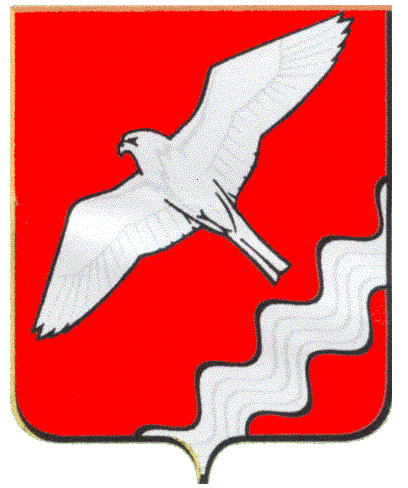 ДУМА МУНИЦИПАЛЬНОГО ОБРАЗОВАНИЯ КРАСНОУФИМСКИЙ ОКРУГ СОРОК ПЯТОЕ ЗАСЕДАНИЕ  ШЕСТОГО СОЗЫВАРЕШЕНИЕот 26.08.2021    № 306г. Красноуфимск          С целью совершенствования порядка регулирования землепользования и застройки на территории населенных пунктов  Муниципального образования Красноуфимский округ, реализации прав и законных интересов граждан, в соответствии со ст. 31, 32, 33, 35 Градостроительного кодекса РФРЕШИЛА:     1. Внести  изменения  в   часть II. Карты градостроительного зонирования  населенных  пунктов (листы №№ 1.6; 1.3; 1.5; 1.4) Правил землепользования и застройки Муниципального образования  Красноуфимский округ, утвержденных решением Думы МО Красноуфимский округ от 25.10.2012 г. №55 (в редакции от 30.05.2019г. №138), связанные с  изменением границ территориальных зон в населенных пунктах: п.Сарана (приложение №1), с.Чувашково  (приложение №2), д.Малый Турыш (приложение №3), с.Криулино (приложение №4), п.Березовая Роща (приложение №5), д.Усть-Баяк (приложение №6), д.Красный Турыш (приложение №7), д.Зауфа (приложение №8), п.Саранинский Завод (приложение №9), с.Александровское (приложение №10).         2. Опубликовать настоящее решение в газете «Вперёд» и на официальном сайте Муниципального образования Красноуфимский округ.    3. Контроль за выполнением данного решения возложить на постоянную депутатскую комиссию по экономической политике, бюджету и налогам (Боровков А.Ф.).Председатель ДумыМуниципального образованияКрасноуфимский округ	М.В. БормотоваГлава Муниципального образованияКрасноуфимский округ                                                                О.В. Ряписов                                                                                                                 Приложение  1                                                                                               к решению Думы МО                                                                                                                     Красноуфимский округ                                                                                          от 26.08.2021  N 306 Измененияв карту градостроительного зонирования  населенных пунктов (лист 1.6), связанные с изменением границ территориальных зон в населенном пункте: п.СаранаПриложение № 2к решению Думы МОКрасноуфимский округ                                                                                          от 26.08.2021  № 306 Измененияв карту градостроительного зонирования  населенных пунктов (лист 1.3), связанные с изменением границ территориальных зон в населенном пункте: с.ЧувашковоПриложение № 3к решению Думы МОКрасноуфимский округ                                                                                          от 26.08.2021  № 306 Измененияв карту градостроительного зонирования  населенных пунктов (лист 1.3), связанные с изменением границ территориальных зон в населенном пункте: д.Малый ТурышПриложение № 4к решению Думы МОКрасноуфимский округ                                                                                          от 26.08.2021  № 306 Измененияв карту градостроительного зонирования  населенных пунктов (лист 1.5), связанные с изменением границ территориальных зон в населенном пункте: с.КриулиноПриложение № 5к решению Думы МОКрасноуфимский округ                                                                                          от 26.08.2021   № 306Измененияв карту градостроительного зонирования  населенных пунктов (лист 1.3), связанные с изменением границ территориальных зон в населенном пункте: п.Березовая РощаПриложение № 6к решению Думы МОКрасноуфимский округ                                                                                          от 26.08.2021   № 306 Измененияв карту градостроительного зонирования  населенных пунктов (лист 1.4), связанные с изменением границ территориальных зон в населенном пункте: д.Усть-БаякПриложение № 7к решению Думы МОКрасноуфимский округ                                                                                          от 26.08.2021   № 306Измененияв карту градостроительного зонирования  населенных пунктов (лист 1.4), связанные с изменением границ территориальных зон в населенном пункте: д.Красный ТурышПриложение № 8к решению Думы МОКрасноуфимский округ                                                                                          от 26.08.2021   № 306Измененияв карту градостроительного зонирования  населенных пунктов (лист 1.6), связанные с изменением границ территориальных зон в населенном пункте: д.ЗауфаПриложение № 9к решению Думы МОКрасноуфимский округ                                                                                          от 26.08.2021   № 306Измененияв карту градостроительного зонирования  населенных пунктов (лист 1.5), связанные с изменением границ территориальных зон в населенном пункте: п.Саранинский ЗаводПриложение № 10к решению Думы МОКрасноуфимский округ                                                                                          от 26.08.2021    № 306Измененияв карту градостроительного зонирования  населенных пунктов (лист 1.3), связанные с изменением границ территориальных зон в населенном пункте: с.АлександровскоеО внесении изменений в  Правила землепользования и застройки Муниципального образования Красноуфимский округп/п №Местонахождение земельного участкаИзменение  территориальной зоны1.Земельный участок под многоквартирным домом, расположенным по адресу: Свердловская область, Красноуфимский район, п.Сарана, ул.Октябрьская, №93Изменение границы территориальных зон «Зона застройки индивидуальными жилыми домами (Ж1)» (реестровый номер 66:14-7.478) и «Зона застройки малоэтажными жилыми домами (до 4 этажей, включая мансардный) (Ж2)» (реестровый номер 66:14-7.317) в соответствии с фактическими границам земельных участков, расположенных в этих территориальных зонахп/п №Местонахождение земельного участкаИзменение территориальной зоны1.Земельные участки, расположенные в пределах ул.Студенческой Изменение границ территориальных зон: «Зона застройки индивидуальными жилыми домами (Ж1)» (реестровый номер 66:14-7.229),  «Зона застройки малоэтажными жилыми домами (до 4 этажей, включая мансардный) (Ж2)» (реестровый номер 66.14.1.14) и  «Многофункциональная общественно-деловая зона (О1)» (реестровый номер 66.14.1.25) в связи с формированием и предоставлением земельных участков под хозяйственные постройки, гаражи и огороды.п/п №Местонахождение земельного участкаИзменение в наименовании территориальной зоны1.Земельный участок с КН 66:14:0101015:26, с разрешенным использованием: «для ведения личного подсобного хозяйства», а также территория, расположенная за границей данного участкаИзменение границ территориальных зон «Зона застройки индивидуальными жилыми домами (Ж1)» (реестровый номер 66:14-7.202) и «Производственная зона сельскохозяйственных предприятий (Сх2)» (реестровый номер 66:14-7.364),  в связи с технической ошибкой в картах градостроительного зонированияп/п №Местонахождение земельного участкаИзменение в наименовании территориальной зоны1.Земельный участок,  расположенный в центральной части населенного пункта, в пределах улицы Совхозной, переулка ШкольногоИзменение границ территориальных зон «Зона ведения садоводства и огородничества (Сх3) (реестровый номер 66:14-7.354) и «Зона транспортной инфраструктуры (Т)» (реестровый номер 66:14-7.356) в соответствии с фактическим расположением земельных участков в данных территориальных зонахп/п №Местонахождение земельного участкаИзменение в наименовании территориальной зоны1.Территория населенного пунктаИзменение границы территориальной зоны «Зона застройки индивидуальными жилыми домами (Ж1)» (учетный номер 66:14-7.243), включение в границы территориальной зоны улично-дорожной сетип/п №Местонахождение земельного участкаИзменение в наименовании территориальной зоны1.Земельный участок, расположенный по адресу: д.Усть-Баяк, ул.Советская,41А, площадью 1000кв.м под размещение детской площадкиЗемельный участок, на который градостроительные регламенты не распространяются, а именно: территория общего пользования - отнести к территориальной зоне «Многофункциональная общественно-деловая зона (О1)».Изменение границы территориальной зоны «Многофункциональная общественно-деловая зона (О1)» (реестровый номер 66.14.1.22)п/п №Местонахождение земельного участкаИзменение в наименовании территориальной зоны1.Земельный участок с КН66:14:0101011:211, расположенный в южной части населенного пункта,   сформированный под объектом недвижимости Изменение границы территориальной зоны «Зона инженерной инфраструктуры (И)» (реестровый номер 66:14-7.248)  в связи с выявленной реестровой ошибкой при постановке на кадастровый учет земельного участкап/п №Местонахождение земельного участкаИзменение в наименовании территориальной зоны1.Земельный участок расположен в 50м от ориентира по направлению на юг, адрес ориентира: Свердловская область, Красноуфимский район, д.Зауфа, ул.Кирова, дом 87.Изменение границ территориальных зон «Производственная зона сельскохозяйственных предприятий (Сх2)», реестровый номер 66:14-7.401, и   «Зона застройки индивидуальными жилыми домами (Ж1)», реестровый номер 66:14-7.292, в соответствии с представленной схемойп/п №Местонахождение земельного участкаИзменение в наименовании территориальной зоны1.Земельный участок,  расположенный в восточной части населенного пункта, площадью 10 000 кв.м. в соответствии с представленной схемойЗемельный участок, на который градостроительные регламенты не распространяются, а именно: территория общего пользования - отнести к территориальной зоне «Зона инженерной инфраструктуры (И)»Внести изменения в территориальную зону «Зона рекреационного назначения (Р1)», реестровый номер 66:14-7.361, в связи с формированием земельного участкап/п №Местонахождение земельного участкаИзменение в наименовании территориальной зоны1.Зона транспортной инфраструктуры  «Т» с.АлександровскоеИзменение границ территориальных зон «Зона транспортной инфраструктуры (Т)», реестровый номер 66:14-7.325, и  «Зона застройки индивидуальными жилыми домами (Ж1)», реестровый номер 66:14-7.236, в связи с уменьшением территориальной зоны «Т» и увеличением территориальной зоны «Ж1»